В разных регионах, в городах и селах педагоги детских садов с увлечением принимают участие в Фестивале игры. В редакцию поступают письма с рассказами и фотоотчеты о проведенных акциях. С творческими находками наших коллег мы знакомим читателей. «Игрушки мам и пап»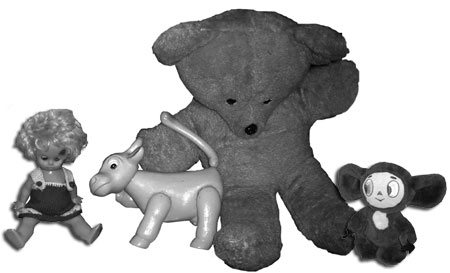 Куклы с выставки «родительских» игрушекПод музыку И.Штрауса «Полька» в зал заходят дети с родителями. В руках дети и родители несут свои любимые игрушки. Садятся на стульчики.Ведущая. Дети, посмотрите, как красиво украшен зал, и вы такие нарядные! А что у вас в руках?Дети. Игрушки!Ведущая. Вы любите свои игрушки?Дети. Да!Ведущая. У нас сегодня радостный, веселый праздник. Нас ожидают сюрпризы и веселые встречи. С кем? Это загадка для взрослых. Вы споете им песенку, а они отгадают, кому посвящен наш праздник. Дети исполняют песню «Любимая игрушка», музыка Н.Разуваевой. Ведущая. Все догадались, как называется сегодняшний праздник? Скажем хором: это праздник…Все присутствующие. Игрушки! Раздается стук в дверь.Ведущая. Кто там?Голос. Это я, почтальон Печкин. Принес посылку. Входит почтальон Печкин. Ввозит на старой коляске большую коробку. Ведущая (читает крупную надпись). «Любимые игрушки мам, пап, бабушек и дедушек».Почтальон. А я, часом, не заблудился? Вы и правда те, кому посылку отправили?Ведущая. Ну, конечно, раз на коробке наш адрес. Почтальон (внимательно разглядывая ведущую то с одной, то с другой стороны). А может, и не те вовсе. (К детям.) Вы те или не те?Дети. Те!Почтальон недоверчиво качает головой. Ведущая. Да как же так! Тут же написано: детям из детского сада…Почтальон. А может, вы не из детского сада?Ведущая (удивляясь). Как так?Почтальон. А вот как! Прибежали, уселись и притворились, что каждый день сюда ходите. Ведущая. Да нет же, нет! Это наш детский сад. А это наши дети. И у нас сейчас праздник. И посылка тоже нам. Почтальон. Докажите! Ведущая. Как же это доказать можно?Почтальон. Что в посылке? Ведущая (пожимает плечами). Не знаю.Почтальон. Вот видите! Не знаете. Забираю я у вас посылку. Ведущая. Как же так! Не надо. Вы же нам праздник испортите. Лучше проверьте нас как-нибудь. Убедитесь, что мы — «те самые».Почтальон. Проверить? А что? (Опять внимательно оглядывает детей.) И проверю, пожалуй. Загадки вам загадаю. Про то, что в коробке лежит. Отгадаете — значит, ваша. Согласны?Ведущая и дети. Согласны!Почтальон. Загадка первая.
Дуйте в дудки, бейте в ложки, 
В гости к вам пришли...Дети. Матрешки! Почтальон.Ложки деревянные,
Матрешечки — румяные.(В.Берестов)Почтальон. Первую загадку отгадали. Вот она, матрешка (достает матрешку из коробки).Ведущая. Да это же любимая игрушка мамы нашей Дашеньки. (Устанавливает матрешку на столик.) Выходит мама Даши и рассказывает о матрешке.
Раздается стук в дверь. Под музыку входит «живая» матрешка.Матрешка. Я — веселая матрешка, 
Никогда не устаю. 
Чтоб ребята не скучали, 
Я танцую и пою!
Ну-ка, все со мною 
Ножками потопайте.
Ну-ка, все со мною 
Весело похлопайте. Дети повторяют за матрешкой забавные танцевальные движения. Ведущая. Почтальон Печкин, теперь ты убедился, что мы — это мы? Почтальон. Похоже. Но полной уверенности нет. Загадаю вам еще одну загадку. Лапу кто зимой сосет?
А еще он любит мед.
Может громко зареветь,
Как зовут его?Дети. Медведь.Почтальон. Опять угадали! (Достает из посылки медведя.)Ведущая. Да это же мишка! Он был любимой игрушкой у мамы Сонечки и Женечки. Давайте послушаем, что они расскажут про своих мишек. Выступают родители с короткими рассказами.
Под музыку появляется «оживший» игрушечный медведь.Медведь.Мишка косолапый по лесу идет.
Шишки собирает, песенки поет. 
В гости к вам пришел медведь —
Чтобы вместе с вами петь. Проводится хороводная игра «У медведя во бору». По окончании музыки дети убегают от «медведя». Ведущая. Ой, как интересно! Что там еще, в посылке? (Пытается заглянуть в коробку, почтальон не дает.) Почтальон. Посторонним ходу нет.Ведущая. Да какая же я посторонняя! Я уже поняла, что в посылке. Игрушки наших бабушек, игрушки наших мам!Почтальон. А я еще не все понял. Ну-ка, следующую загадку отгадывайте! Ей косички заплетаем
И в колясочке катаем.
Спать кладем и кормим в срок.
Про кого прочел стишок?Дети. Про куклу!Почтальон. Верно, про куклу. Вот она, кукла. Старая, но милая, больше всех любимая. Ведущая. Кукла была любимой игрушкой у мамы нашей Юленьки, у мамы Анечки и Кости. Сейчас они нам расскажут про своих любимых кукол.Выступают родители. Ведущая усаживает куклу на выставочный столик. Статья опубликована при поддержке компании "Qiwi". Компания предлагает установку платёжных терминалов, терминалов оплаты в магазинах. Индивидуальный подход к каждому клиенту, удобный сервис, оригинальный дизайн, огромное разнообразие моделей (напольных и настенных), установка терминалов Киви в Москве и Московской области, а также настройка платёжных автоматов и обслуживание. Узнать подробнее, посмотреть контакты Вы сможете на сайте, который располагается по адресу: установка-терминалов-оплаты.рф. Ведущая. А сейчас наши девочки покажут, как они учат своих кукол танцевать.Девочки исполняют «Танец с куклами», музыка Н.Разуваевой.Почтальон. А теперь самая сложная загадка. Ее никто не отгадает. Загадывать?Ведущая. Загадывать.Почтальон. А если не отгадаете, посылку не получите. (К детям.) Испугались?Дети. Нет!Почтальон. Ну и зря. Вот вам загадка. Была телега у меня, 
Да только не было коня.
И вдруг она заржала, 
Заржала-побежала.
Глядите, побежала 
Телега без коня!(К.Чуковский)Дети. Машина!Почтальон достает из посылки машинку.Ведущая. Машинка была любимой игрушкой у папы нашего Дани.Выступает папа.Ведущая. Наши ребята тоже любят играть в машинки. Проводится игра «Эстафета с машинками».Ведущая. Ну, что там еще в коробке?Почтальон. Больше нет ничего. Ведущая. Как ничего? Почтальон. Так. Все загадки отгадали. Все сюрпризы получили. А я убедился, что вы — это вы. Ведущая. А жаль! Интересно было узнавать об игрушках, в которые играли наши бабушки и мамы, наши дедушки и папы. Они до сих пор о них с любовью вспоминают.Демонстрируется видеоинтервью с родителями, дедушками и бабушками. Почтальон. Интересно! Да и весело с вами. Только мне пора. Служба! А вы (обращается к детям) берегите свои игрушки, чтобы они подольше сохранились. Вырастете, будете рассказывать своим детям, во что любили играть. До свидания!Ведущая. Вот и подошел к концу наш веселый праздник. Мы тут пели и плясали.
Все немножечко устали. 
«Колыбельную» хор мам
Пропоет тихонько вам. Родители поют песню «Колыбельная куклы» на музыку А.Крылова.В основе редакционной версии — сценарий педагогического коллектива детского сада № 49 «Улыбка»,г. Рубцовск Алтайского краяhttp://dob.1september.ru/